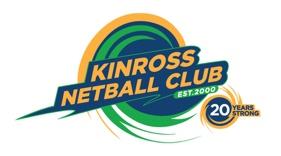 KINROSS NETBALL CLUB MEMBER AGREEMENT AND CODE OF BEHAVIOUR POLICYKinross Netball Club requires each registered member to read and agree to the below terms as a condition of their registration for the 2023 season.  If the contract is breached disciplinary action will be taken by the club, and your 2024 registration may not be accepted.I agree:That I have read and understand the following policies:Member Protection PolicyUniform Policyto pay all fees by the date/s specified at the time of registrationtreat all players, volunteers, members of KNC and JNA with respect and model appropriate behaviours at all times.  Some examples of inappropriate behaviour include (but are not limited to):Using bad languageMaking racist, religious, sexist or other inappropriate comments to players, coaches, officials or other spectatorsHarassing or ridiculing players, coaches, officials or other spectatorsAlcohol consumption or recreational drug use at a game or training or being intoxicated at a club eventAny threatening behaviour or physical altercation between spectators and players, coaches, officials or other spectatorsto attend every training and game on time unless I have personally contacted my coach or manager, by giving as much notice as possiblethat I may have reduced court time on game day if I do not attend training (subject to each coach and their expectations which will be communicated at the first training session as a team – the first team training of the season will include a compulsory 30 minute introduction session for players (and one parent if player under 18) where the coach will outline his/her expectations and the club policies will be signedto accept that the coach is in charge at training and on match days.  All coach instructions must be followed and treated with respect.  Coaches have the ability to enforce this contract and can action the following disciplinary processessit players out of training/gamesspeak to parents and or KNC administration regarding repeated inappropriate behaviour at training/gamesto notify my coach of any planned holidays with sufficient notice if the holiday will conflict with training or gamesto support fundraising activities run by Kinross Netball Clubto wear the correct uniform at all times as stipulated in the KNC uniform policy.  I am aware that if I do not wear the correct uniform, I will not be able to participate until the correct uniform is wornto follow all rules of the game as stipulated by JNA/Netball WAto accept all umpire decisions as final – players & parents must not approach umpires at any time.  All concerns to be raised with the team coach / Managerplayer/parent to deal with any dispute using the appropriate process:Approaching my coach either before or after training or gamesIf the issue goes unresolved, I will contact the Kinross Netball Club who will bring the issue before the committeeNo family member of a player in the team involved will be involved in disciplinary discussions at committee level as this is a conflict of interest PARENTS/SPECTATORSParents and spectators agree to the following:Coaches decision regarding training and match day structure are finalParents to support coach at all timesNo sideline coaching – please speak to coach if you are interested in coaching opportunitiesModel appropriate behaviour, including respect for players, volunteers and officialsCoach can ask for spectator to leave if he/she feels it is required.  If this not adhered to then player may be sat off at the gameKNC reserves the right to issue fines, sit off games or mediation if these are not adhered toUNIFORM POLICYto wear the correct uniform at all times as stipulated below.  I am aware that if I do not wear the correct uniform, I will not be able to take the court until the correct uniform is worn.Official Kinross Netball Club game dress on match days with black shorts or bloomers underneath which do not come below the hem of the dress/OROfficial Kinross Netball Club singlet and shortsCorrect footwear for netball at both training and matches (does not include casual shoes that have no laces or shoes such as Skechers, converse, etc.Suitable attire and footwear for trainingNails clipped, hair tied back and no jewellery (other than medical alert bracelets).  Piercings may not be taped – MUST BE REMOVEDSigned:Player:								Date:Parent/Guardian						Date